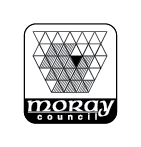 Sports & Leisure ServicesLossiemouth Sports & Community CentreSwimming Pool Timetable25th October 2021 – 23rd December 2021MondayTuesdayWednesdayThursdayFridaySaturdaySundayNote: For session that require to be booked as identified by * please follow these instructions:Bookings can be made:Fit-Life Members:On-line at www.moray.gov.uk/leisureBy telephone to Reception 01343815299In person at ReceptionPay-as-you-go customers:On-line at www.moray.gov.uk/leisureIn person at Reception in advance of booking – payment to be made at time of booking12.00pm – 1.30pmAdults Only*  1.45pm – 3.15pmPublic Swimming3.30pm – 5.30pmSwimming Lessons*7.15pm – 8.45pmAdults Only / Private hire*10.30am – 11.45amPublic Swimming12.00pm – 1.30pmAdults Only*1.45pm - 3.15pmPublic Swimming3.30pm – 5.30pmSwimming Lessons*10.30am - 11.45am Public Swimming12.00pm – 1.30pmAdults Only*1.45pm – 3.15pmPublic Swimming 3.30pm – 5.00pmSwimming Lessons*7.15pm – 8.00pmAqua Aerobics*8.00pm – 9.00pmPublic Swimming 10.30am – 11.30amAqua Aerobics*1.00pm – 2.00pmAdults Only*3.30pm – 5.30pmSwimming Lessons*6.00pm – 8.00pmPublic Swimming (with Fun Session 6.30pm – 7.30pm)8.00pm – 9.00pmAdults Only*10.00am - 11.00amParent & Child Class*11.00am – 12.00pmPublic Swimming12.15pm – 1.30pmAdults Only1.45pm – 3.15pmPublic Swimming3.30pm – 5.00pmSwimming Lessons*6.45pm – 7.45pmFun Session 8-12 years only*8.15pm – 9.00pmAdult/Teenage Session*9.00am – 11.30amSwimming Lessons*12.00pm – 2.00pmPublic Swimming (with Fun Session 12.30pm – 1.30pm) 10.15am – 11.15amAdult/Teenage Session*11.30am – 2.00pmPublic Swimming (with Fun Session 12.30pm – 1.30pm)